Professional SummeryThe Firm                       : WELLCARE INFOTECHTenure                           : 24 March 2013 to 08 February 2014Designation                   : Service EngineerJob ResponsibilityInstallation, Configuration and Administration of Windows 2000/2003/2008/2012 Servers and Workstation computersDesigning and Implementing LAN.Setting up IP Subnet addressing for Effective Network Administration.Configuring Access lists to Control Access to devices or Network Segments.Performing miscellaneous related duties as assigned to under instruction from IT Operations ManagerImplementing and Administering Microsoft Windows 2003/2008/2012 Directory Service InfrastructureInstalling, configuring & troubleshooting DNS/WINS/DHCP/IIS etc.Installation and Maintenance of Computer peripherals and Application software’s.Troubleshooting, monitoring and testing of IP networks in Windows Environment.Resolving PC problems and providing assistance on PC hardware and software configurations.Keeping up to date with the latest PC hardware releasesCompany Profile :            It’s a AMC based company. This firm is corporate with software solution also. Number of tech-supports were working in this company. AMC include Hospital, Schools, Hotels and small scale companies.----------------------------------------------------------------------------------------------------------------------------------The Firm                       : WELLCARE INFOTECHTenure                           : 24 March 2013 to 08 February 2014Designation                   : Service EngineerJob ResponsibilityConfiguring Computer, Assembling and Installing Computers.Trouble ShootingDesigning and Implementing LAN.Setting up IP Subnet addressing for Effective Network Administration.Configure Printers and ScannersDeclaration             I do hereby declare that the particulars given above are true to the best of my knowledgeand belief.Date    : 28-10-2014                                                                                        Faseeque K KPlace   : VaniyambalamRESUME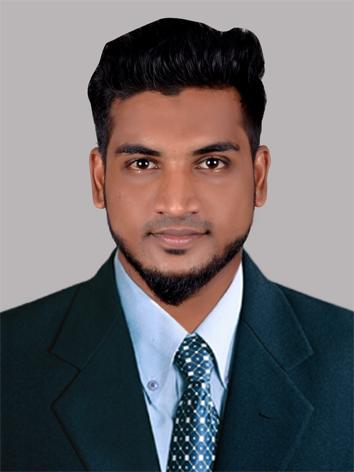 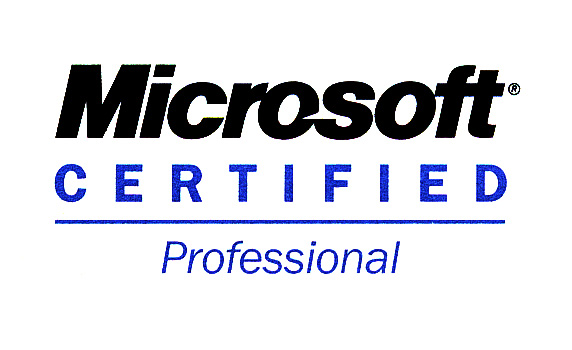 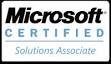 